DEEL 9	BUITENINRICHTING EN BUITENINFRASTRUCTUURWERKENLOT 99	AFSLUITINGEN EN ANDERE OMHEININGEN BUITEN HET GEBOUW99.30.--.	AFSLUITINGEN99.35.00.	DRAADAFSLUITINGEN99.35.10.	Draadmathekwerken, alg.  16-05-10  (93) Aa.10.	OMVANG.12.	De werken omvatten:-	Het opmeten ter plaatse van de nodige afmetingen.-	De levering en plaatsing van een omheining bestaande uit een staalmathekwerk, geschikt voor afsluiting en beveiliging van (openbare) terreinen.-	De beschermingsprocédés of oppervlaktebehandeling (coating)..16.	Belangrijke opmerking:#De hoogteverschillen in het terrein worden opgevangen door trapsgewijze montage.#…99.35.10.¦42-.	Draadmathekwerken, staal  17-05-10  BETAFENCE(93) Ah2Nylofor 3D + Bekafix – Afrastering met staalmatten met mazen 200 x 50 mm, met horizontale versterkingen en Bekafix palen.20.	MEETCODE.21.	Aard van de overeenkomst:.21.40.	Forfaitaire hoeveelheid. [FH].22.	Meetwijze:-	Per m. [m]●	Omheining, met inbegrip van de palen.●	Omheining, palen afzonderlijk aangerekend.-	Per stuk. [st]●	Tussenpalen.●	Hoekpalen.●	Eindpalen..22.20.	Opmetingscode:-	Standaard afmetingen fabrikant.-	Alle maatvoeringen in mm.-	Montage, bevestiging, inbegrepen.-	De maten zoals aangegeven op de plannen en meetstaat zijn louter indicatief. De afmetingen worden voorafgaandelijk uitvoerig gecontroleerd door de aannemer en desgevallend verrekend.-	….30.	MATERIALEN.31.	Kenmerken van de Nylofor 3D staalmat omheining:.31.10.	Beschrijving:Omheining opgebouwd uit Nylofor 3D staalmatten en Bekafix palen in H-vorm. De Nylofor 3D staalmatten met rechthoekige mazen van 200 x 50 mm bestaan uit zwaar gelast gaas, draaddikte ø 5 mm, met horizontale versterkingen (2, 3 of 4 versterkingen, volgens hoogte)  (maasgrootte versterking : 100 mm x 50 mm).De panelen hebben aan één zijde verticale prikkels. Deze worden geplaatst #naar onder #naar boven#.De staalmatten worden d.m.v. #polyamide klemmen #geplastificeerde metalen veiligheidsklemmen# aan de palen bevestigd..31.20.	Basiskenmerken:#.31.21.	[fabrikant]-	Leverancier:	Betafence-	Type, commerciële benaming:	Nylofor 3D + Bekafix#.31.22.	[neutraal].31.22.10.	Staalmatten:-	Opbouw:	uit horizontale draden (ø 5 mm) en verticale draden Ø 5mm met een maaswijdte van 200 x 50 mm,  met horizontale versterkingen (maasgrootte 100 mm x 50 mm)-	Aantal horizontale versterkingen :	2 (voor hoogte tot 1230 mm)		3 (voor hoogte van 1530  tot 1930 mm)		4 (voor hoogte  van 2030 tot 2430 mm)-	Bevestiging:	#De Nylofor 3D staalmatten worden d.m.v. bevestigingsklemmen uit polyamide aan de palen bevestigd.			#De Nylofor 3D staalmatten worden d.m.v. geplastificeerde metalen veiligheidsklemmen aan de palen bevestigd.	-	Aantal bevestigingen:	… per tussenpaal		… per hoekpaal		… per eindpaal-	Hoogte:	#630 mm #1030 mm #1230mm #1530 mm #1730 mm #1930 mm #2030 mm #2430 mm-	Standaardlengte :	2500 mm-	Totale lengte:	… [zie detailplannen].31.22.20.	Bekafix palen:-	Type, commerciële benaming:	Bekafix-	Profiel:	gelaste buis in H-vorm, 70 mm x 44 mm -	Weerstandsmoment (I/V):	5,28 cm³-	Afwerking:	De palen zijn voorzien van uitsparingen voor de zijdelingse bevestiging van de panelen. .31.40.	Beschrijvende kenmerken:.31.44.	Waarneming, uitzicht:.31.44.10.	Staalmatten:- 	Afwerking stalen onderdelen	vooraf verzinkt draad, gepuntlast, voorzien van een adhesielaag en afgewerkt met polyester poedercoat minimum 100 µ-	Kleur :	#RAL 6005 Mosgroen
#RAL 6009 Dennengroen
#RAL 7016 Antracietgrijs
#RAL 9010 Zuiver wit
#RAL 7030 Steengrijs
#RAL 9005 Gitzwart
#RAL … [op aanvraag] -	Vorm : 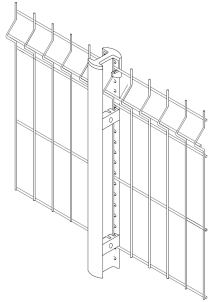 .31.44.20.	Bekafix palen:- 	Stalen onderdelen	vooraf dubbelzijdig verzinkte staalplaat (275 gr/m², beide zijden) voorzien van adhesielaag en afgewerkt met polyester poedercoat minimum 60 µ-	Weerstand zoutneveltest :	minimaal 1000 uur verzekerd.-	Kleur :	#RAL 6005 Mosgroen
#RAL 6009 Dennengroen
#RAL 7016 Antracietgrijs
#RAL 9010 Zuiver wit
#RAL 7030 Steengrijs
#RAL 9005 Gitzwart
#RAL … [op aanvraag] 
.32.10.	Toebehoren-	Bevestigingsklemmen uit polyamide - Voor het bevestigen van de panelen op de paal -	Bevestigingsklemmen uit geplastificeerd metaal-	Bevestigingsset verhoogde veiligheid (met inox slotbout M6 x 50 / rondsel M6 / afbreekmoer M6)#.33.10.	Bijgeleverde opties-	….40.	UITVOERING.44.	Plaatsingswijze:.44.10.	Detailplan:-	De palen worden ingebetonneerd#-	Diepte:	… mm-	De palen worden geplaatst d.m.v. een voetstuk op een betonnen fundering.#-	Afmetingen voetstuk:	… [toe te passen bij vlakke betonnen ondergrond]....44.20.	Montage:-	De afsluiting wordt opgetrokken volgens paal-paneel-paal systeem.-	Bij de start wordt één paneel aan weerszijden door middel van #polyamideklemmen #metalen klemmen# aan de tussenpalen vastgemaakt; als volgt te plaatsen :-	Minimum 1 klem per paal wordt geplaatst op de kruising van de horizontale en verticale draden, de andere klemmen juist onder of boven een horizontale draad.#	Voor de verhoging van de inbraakbeveiliging wordt per tussenpaal een geplastificeerde metalen klem met bevestigingsset ter bevestiging van 2 klemmen aan beide zijden van de Bekafixpaal geplaatst.-	De hoekpalen worden in lijn met de bissectrice van de te installeren rechte of stompe hoek geplaatst. De panelen worden enkel door middel van geplastificeerde metalen klem aan de hoekpaal bevestigd.-	Voor een scherpe hoek wordt de paal met het paneel die de scherpe hoek maakt in dezelfde put ingebetonneerd als de laatste lijnpaal.44.40.	Voorzorgsmaatregelen:Aanspannen van de veiligheidsbouten....BETAFENCE - posten voor de meetstaatNylofor 3D + Bekafix – Afrastering met staalmatten met mazen 200 x 50 mm, met horizontale versterkingen en Bekafix palenP1	Draadmathekwerk Nylofor 3D [hoogte: … mm] [volgens detailplan] [kleur]	FH	[m]P2	Bekafix tussenpalen	PM	[st]P3	Bekafix hoekpalen	PM	[st]P4	Bekafix eindpalen	PM	[st]P5	Bevestigingsklemmen uit polyamide	PM	[1]P6	Bevestigingsklemmen uit geplastificeerd metaal	PM	[1]P7	Bevestigingsset voor security clip	PM	[1]#P8	Andere opties [...]	PM	[1]Normen en referentiedocumenten.30.30.	Normen en technische referentiedocumenten:>ISO 16120-2: Walsdraad van ongelegeerd staal bestemd voor draadtrekken en/of koudwalsen - Deel 2: Bijzondere eisen aan walsdraad voor algemeen gebruik. - EN 1179: Zink en zinklegeringen - Primair zink.>ISO 1461: Hot dip galvanized coatings on fabricated iron and steel articles – specifications and test methods.>ISO 22034-2: Staaldraad en draadproducten – Deel 2: Toleranties op draad afmetingen.>NBN EN 10223-7: Staaldraad en draadproducten voor omheiningen - Deel 7: Gelaste panelen van staaldraad voor omheiningen.>ISO 9227: Corrosiebeproeving in kunstmatige omgevingen - Zoutneveltest.>ISO 16474-3: Verven en vernissen - Methoden van blootstelling aan laboratorium lichtbronnen - Deel 3: Fluorescerende UV-lampenBETAFENCE NVBlokkestraat 34bB 8550 ZwevegemTel.: 056 73 46 46Fax: 056 73 45 45info.benelux@betafence.comwww.betafence.com